LEARNING AGREEMENTACADEMIC YEAR 2023/24 – __________ semester (summer or winter)DETAILS OF THE PROPOSED STUDY PROGRAMME ABROAD / LEARNING AGREEMENT*or equivalent to be awarded by the receiving instituition upon successful completion
If necessary, continue this list on a separate sheet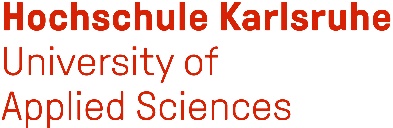 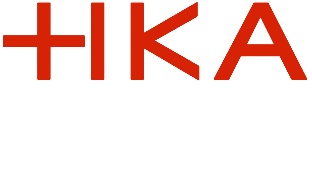 Name of student: Sending institution: Country: 	.Receiving institution: Karlsruhe University of Applied Sciences	  Postfach 2440, 76012 Karlsruhe	  Moltkestraße 30, 76133 Karlsruhe	Country:	  GermanyCourse unit code(if any)Course unit title (as indicated in the description)Number of creditsECTS*Credits in total:Student’s signature.................................................................................	Date: SENDING INSTITUTIONWe confirm that this proposed programme of study / learning agreement is approved and will be recognised.Departmental co-ordinator’s signature	Institutional co-ordinator’s signature.........................................................	.........................................................Date :...............................................	Date :...............................................RECEIVING INSTITUTIONWe confirm that this proposed programme of study / learning agreement is approved.Departmental co-ordinator’s signature	Institutional co-ordinator’s signature.........................................................	.........................................................Date :...............................................	Date :...............................................